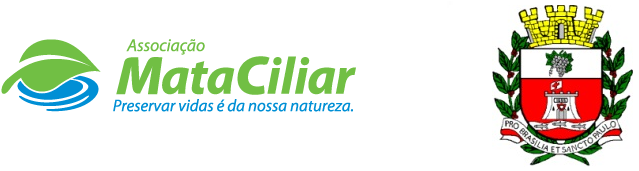 RELATÓRIO TÉCNICO PERÍODO DE 21/10/2021 a 20/11/2021Fauna Silvestre recebida pelo CRAS - AMC proveniente do Município de VINHEDO.Data: ___/____/____				Assinatura:______________RGDATA DE ENTRADANOME POPULARNOME CIENTÍFICO3499721/10/2021Gambá de orelha brancaDidelphis albiventris3499921/10/2021Gambá de orelha brancaDidelphis albiventris3500021/10/2021Gambá de orelha brancaDidelphis albiventris3500121/10/2021Gambá de orelha brancaDidelphis albiventris3500221/10/2021Gambá de orelha brancaDidelphis albiventris3500321/10/2021Gambá de orelha brancaDidelphis albiventris3500421/10/2021Gambá de orelha brancaDidelphis albiventris3501621/10/2021Beija-florEupetomena sp.3501721/10/2021MaritacaPsittacara leucophthalmus3501821/10/2021SuiririTyrannus melancholicus3511523/10/2021Gambá de orelha pretaDidelphis aurita3511623/10/2021Bem-te-vi-rajadoMyiodynastes maculatos3512624/10/2021Urubu-de-cabeça-pretaCoragyps atratus3512724/10/2021Gambá de orelha brancaDidelphis albiventris3514925/10/2021CascavelCrotalus durissus3515025/10/2021Gambá de orelha brancaDidelphis albiventris3517326/10/2021UrubuCoragyps sp.3518427/10/2021Bem-te-viPitangus sulphuratus3518527/10/2021MaritacaPsittacara leucophthalmus3518627/10/2021MaritacaPsittacara leucophthalmus3519528/10/2021Gambá de orelha brancaDidelphis albiventris3524130/10/2021Urubu-de-cabeça-pretaCoragyps atratus3526901/11/2021Gambá de orelha brancaDidelphis albiventris3527001/11/2021Gambá de orelha brancaDidelphis albiventris3528502/11/2021AvoanteZenaida auriculata3529703/11/2021Gambá de orelha brancaDidelphis albiventris3529803/11/2021Bem-te-viPitangus sulphuratus3533705/11/2021SabiáTurdus sp.3534506/11/2021Coruja-do-mato Megascops choliba3534606/11/2021Coruja-do-matoMegascops choliba3541910/11/2021Sabiá-laranjeiraTurdus rufiventris3542210/11/2021Coruja-do-matoMegascops choliba3544211/11/2021MaritacaPsittacara leucophthalmus3545712/11/2021Coruja-do-matoMegascops choliba3546112/11/2021MaritacaPsittacara leucophthalmus3546212/11/2021AndorinhaHirundinidae sp.3547814/11/2021Coruja-do-matoMegascops choliba3550116/11/2021Ouriço-cacheiroErinaceus europaeus3555819/11/2021MaritacaPsittacara leucophthalmus3555919/11/2021Coruja-do-matoMegascops choliba3557420/11/2021Sanhaço-cinzentoThraupis sayacaTOTAL41 ANIMAIS41 ANIMAIS41 ANIMAIS